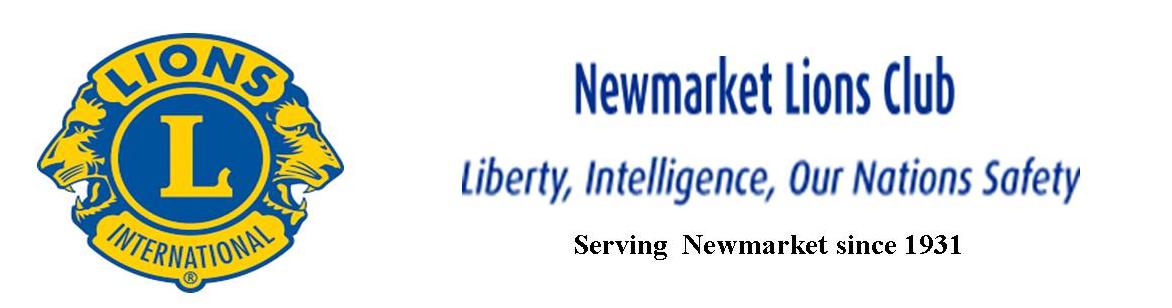 October 5, 2020 Virtual Meeting Attendees:Lions: Brian Havard, Christiane Zoidl, Megan Bennett, Mike Barker, Sylvia Brock, Rick Metcalfe, Marilyn Gray,             Sue Williams, Bahram Jadidi, Judith Lalonde, Larry Sikorski, Jeanette duPlessis, Tony duPlessis,             Brian Rudderham, Brad Jones, Gary Carson, Olga Partanen, Karen Evans, June Foot, Richard Poulin,             and Ron HeadGuest: Steven Gyimesy    Welcome, Introduction of Guest: Lion President Richard PoulinApproval of Minutes:Motion: Lion June Foot - “That the minutes of the September 21st, 2020 virtual meeting be accepted as presented.”   Second: Lion Ron Head   Motion:  CarriedTreasurer’s Report:  Lion Ron Head-close to $100,000 in available funds-$10,000 reserved for Catch the Ace Jackpot-financially in good shape-Bingo funds should come in around the 15th of the month-need to set aside funds for 90th anniversary celebration-trying not to use Trust funds, give the market a chance to recoverCommittee Reports:	A) Santa Claus Parade: Lion Sue Williams-no further information, awaiting response from Town contact-most other municipalities have cancelled                B)  Lunch with Santa: Lion Kirby Brock	-need a location, Mayor has been contacted to see if we can use the Lions hall on December 20th             C) Santa Fund: Lion Kirby Brock	-last year approximately $18,000 was raised, spent approximately $15,000 so a bit of a surplus-served over 900 families last year, expecting more-additional 84 families from Church of Christ as they don’t have the resources to provide for thesefamilies this year, (these families have been asked to apply through the Salvation Army from whom we receive        our list of families in need)             -need a location, as community centre is closed until December 31st             -the Salvation Army has changed tactics this year and will only offer curbside pickup             -John at No Frills is checking with Head Office re: vouchers-they really don’t want to deal with paper             -may have to distribute gift cards	-provide a meal of burgers with pickup of vouchers/gift cards? Deferred to Committee	-need other avenues of advertising besides the Era Banner             - Era Banner cannot give us free advertising this year-will give us two ¼ page ads for $503, need at least 6	-forward any ideas to Lion Kirby Brock	-Santa Fund poster to be displayed on Website in November	-Sunstar Grille wanted to hold a breakfast fundraiser for Santa Fund, Town said “no”. They would like               to make a donation Lion Ron Head to follow upMotion: Lion Brian Rudderham - “That the Club spend up to $1,750 on advertising in the Era Banner.”   Second: Lion Brad Jones   Motion:  CarriedD) Inn from the Cold: -Lion Kirby Brock-Friday, November 6th is our day to provide a meal-COVID 19 measures mean only 4 Lions allowed to prepare food in the kitchen-no Lions are to package or serve food, customers receive food package at front door-expected to serve 90 meals but make enough for 125-burgers in parking lot? Would require Health Dept. approval-all prep work must be done in their kitchen-Lion Kirby Brock to check his list of volunteers	E) 90th Anniversary Committee: Lion Rick Metcalfe	-Lions Sylvia Brock and Rick Metcalfe met with a representative from the Town and discussed  	 possible commemorative projects	-need to review with Committee which meets virtually, Wednesday, October 14th	F) Coats for Kids: Lion Christiane Zoidl		-this Saturday at Church of Christ at 230 Davis Dr., giving away winter coats to needy families	-the coats are all sorted, need volunteers to pack up truck on Friday night at Coats for Kids’ location,               1271 Gorham St. (at Harry Walker) Lions Mike Barker and Richard Poulin volunteered	-18 volunteers so far, between North Newmarket Lions, Lioness and Newmarket Lions  	-if you are interested in helping, please let Lion Megan Bennett know	-the Mayor is looking for a location for Coats for Kids for 2021 as store has to be vacated by December 1st	-Snap’d Newmarket has been contacted re: photo op 	-Lion Rick Metcalfe to forward contact information for Newmarket Today to Lion Christiane Zoidl            G) Eyeglass Collection: Lion Sylvia Brock    	-collections have resumed 		-after Thanksgiving Lions Sylvia and Kirby Brock will take all our collected eyeglasses to District		-please label all bags/boxes “Newmarket Lions Club”H) Catch the Ace: Lion Rick Metcalfe  	-ticket sales have been good	-first draw Tuesday, October 6th (tomorrow)	-some issues with PayPal to be sorted	-cannot separate PayPal into different accounts, i.e. Catch the Ace, Santa Fund - Lion Rick Metcalfe will	 put any Santa fund donations into a separate list on the email pageGood of Lionism:	-Lion Ron Head has 8-9 masks left, they can be purchased for $8.50              -Mingle Masks- $29 for 10, clear masks, ask Lion Ron Head for details Meeting Adjourned: 8:02 p.m.* NEXT MEETING October 19th, 2020*Newmarket Lions Club President: Richard PoulinNewmarket Lions Club Secretary: Megan Bennett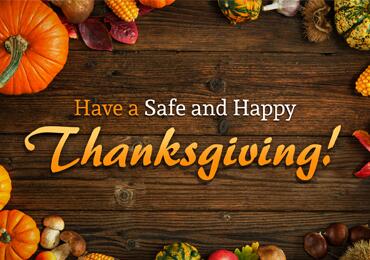 	-